Halving amountsHave a look at the questions below. Can you find half of each of the amounts by using sharing?Remember when finding ½ we are sharing between 2 groups. I have done the first one for you. ½ of 6 = 3		½ of 10 = 		½ of 18 = 	       ½ of 24 = 	                 ½ of 12 =Now use your understanding of finding ½ to complete the word problems below. Remember to use sharing to help you! 1. 	    2. 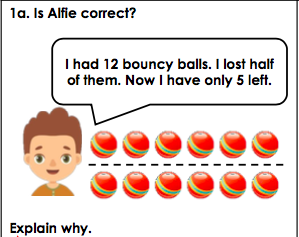 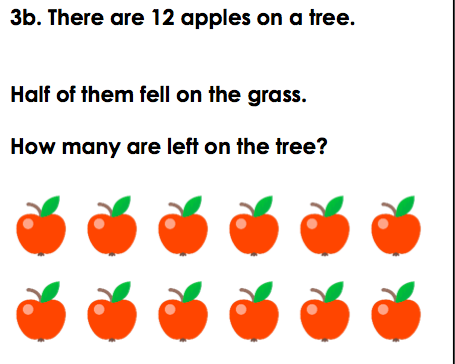 3.     4.    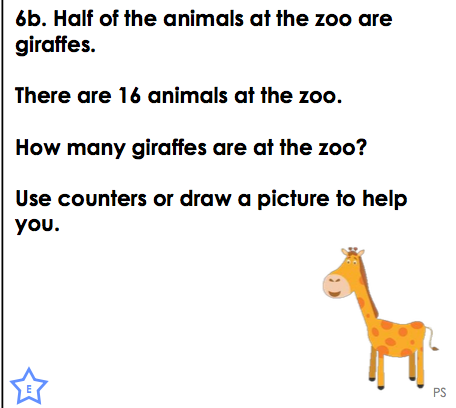 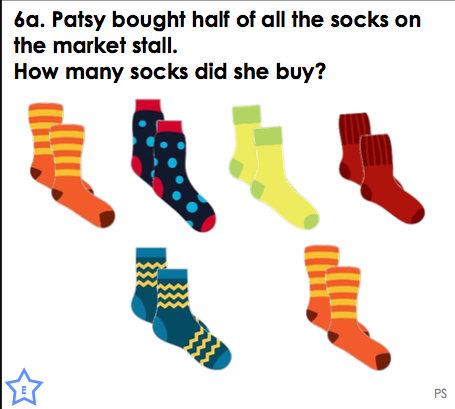 5.     6. 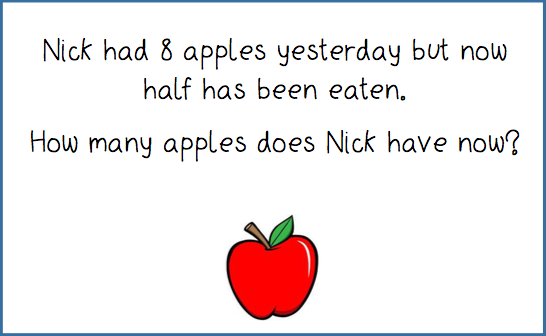 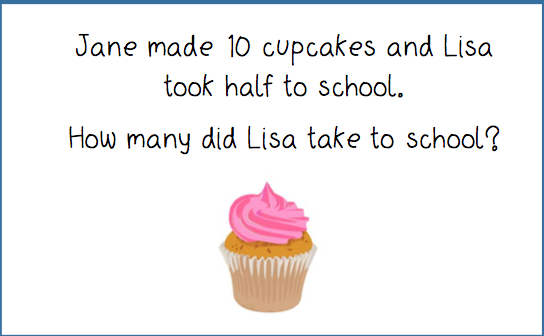 